Final Report to the KEX Kids Fund - Mobile Health Screening Program (MHSP)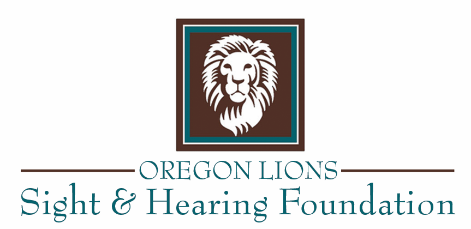 The Oregon Lions Sight & Hearing Foundation (OLSHF) is grateful to the KEX Kids Fund for its continued support of our vision screenings for children. MHSP addresses the need that no child should begin learning to read and write with an undetected vision issue. The KEX Kids Fund $25,000 grant supported statewide vision screening events for school year 2016-17. Thanks to your support, we increased our level of service for the 2016-17 school year in the following ways:177,344 children screened for vision at 600 eventsIn comparison: During school year 2015-16, we screened 173,700 children at 575 vision screening events. Increase of 25 screening events and 3,644 more children screened!New to our school roster – Grants Pass area schools!7,812 children would not have been screened without KEX Kids Fund support!Referral rate – 10.9% (19,330 children)Through MHSP school screenings and our partnership with KEX Kids Fund, 1,087 children received help with eye exams and new eyeglasses.Over 3,600 volunteers (1,517 Lions and 2,108 others) helped make our screenings a success.At a school event in the North Clackamas School District, we identified the significant vision issues of a special needs student whose family also struggles economically. Carolyn Wells, School Nurse for the Seaside School District shared: “Wow! I already have my Gearhart and Seaside results. Thanks for everything.” She received screening results three business days after the vision screenings took place.A Salem-Keizer School District student living in a domestic violence shelter received her vision screening and her counselor said: “Thank you so much!  This little one has really had a rough road in her short little life, and glasses may make a huge impact on her being more
successful!”Ann Weinberg, School Nurse for St. Paul reported: “So much time is saved with MHSP! We can’t afford a Spot device and Snellen charts are not as accurate. We consider Lions Clubs a stepping stone to help our students access eye care resources.”A school principal shared the impact of MHSP: “The reports we receive detailing the screening results have been very useful in determining possible barriers to student learning. We have used them frequently in our student study team meetings. On a number of occasions, we have been able to identify students who have vision related issues, which were not known to the student’s parents prior to the screening. Parents have been very appreciative and I believe having this information has improved the academic success of students. Additionally, the screening results have verified known vision related issues with students. This adds to the level of confidence and validity of the screening process, procedures and technology. Thank you for helping us with the screening. We are looking forward to our partnership in the years to come.”Your investment is stretched fully! The value of our vision screening service is that we help ensure children go to the eye doctor for follow up exams and eyeglasses. MHSP also provides additional value to every funder – through helping children access screening, exams and eyeglasses – by our ability to take every donated dollar and multiply its impact nine times. Our cost to provide state of the art vision screening is $3.20 per child versus the $27 cost of screening at a doctor’s office. MHSP takes the burden of screening and reporting from the school nurses so they can focus on follow up care and other priority areas. The $25,000 KEX Kids Fund grant was expended on operations for school vision screening events and provided over $210,000 in value (see attached budget).